Savior, like a shepherd, lead us    Hymnal 1982 no. 708    Melody: Sicilian Mariners     8 7. 8 7. 8 7.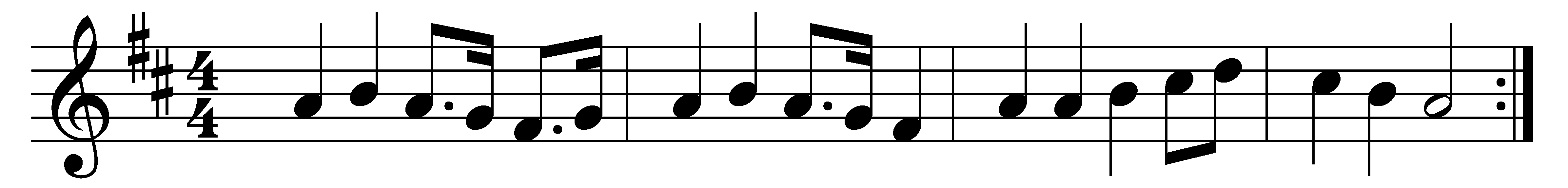 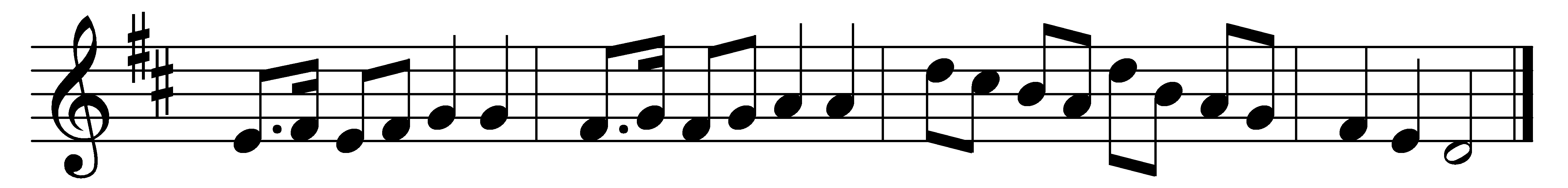 Savior, like a shepherd lead us;much we need thy tender care;in thy pleasant pastures feed us;for our use thy folds prepare.Blessèd Jesus! Blessèd Jesus!Thou hast bought us, thine we are.Early let us seek thy favor,early let us learn thy will;do thou, Lord, our only Savior,with thy love our bosoms fill.Blessèd Jesus! Blessèd Jesus!Thou hast loved us: love us still.Words: From Hymns for the Young, c. 1830Music: Sicilian melody, first published in The European Magazine and London Review, 1792